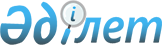 Об утверждении Правил оказания государственной услуги "Проведение государственной научно-технической экспертизы"Приказ Министра образования и науки Республики Казахстан от 4 июня 2020 года № 229. Зарегистрирован в Министерстве юстиции Республики Казахстан 4 июня 2020 года № 20821.
      В соответствии с подпунктом 1) статьи 10 Закона Республики Казахстан от 15 апреля 2013 года "О государственных услугах", ПРИКАЗЫВАЮ:
      1. Утвердить прилагаемые Правила оказания государственной услуги "Проведение государственной научно-технической экспертизы" согласно приложению 1 к настоящему приказу.
      2. Признать утратившими силу некоторые приказы Министерства образования и науки Республики Казахстан согласно приложению 2 к настоящему приказу.
      3. Комитету науки Министерства образования и науки Республики Казахстан в установленном законодательством Республики Казахстан порядке обеспечить:
      1) государственную регистрацию настоящего приказа в Министерстве юстиции Республики Казахстан;
      2) размещение настоящего приказа на интернет - ресурсе Министерства образования и науки Республики Казахстан;
      3) в течение десяти рабочих дней после государственной регистрации настоящего приказа представление в Юридический департамент Министерства образования и науки Республики Казахстан сведений об исполнении мероприятий, предусмотренных подпунктами 1) и 2) настоящего пункта.
      4. Контроль за исполнением настоящего приказа возложить на курирующего вице-министра образования и науки Республики Казахстан.
      5. Настоящий приказ вводится в действие по истечении десяти календарных дней после его первого официального опубликования.
      "СОГЛАСОВАН"
Министерство цифрового развития,
инноваций и аэрокосмической промышленности
Республики Казахстан Правила оказания государственной услуги "Проведение государственной научно-технической экспертизы" Глава 1. Общие положения
      1. Настоящие Правила оказания государственной услуги "Проведение государственной научно-технической экспертизы" (далее – Правила) разработаны в соответствии с подпунктом 1) статьи 10 Закона Республики Казахстан от 15 апреля 2013 года "О государственных услугах" (далее – Закон) и определяют порядок оказания государственной услуги "Проведение государственной научно-технической экспертизы" (далее – государственная услуга).
      2. Государственная услуга оказывается Акционерным обществом "Национальный центр государственной научно-технической экспертизы" (далее – услугодатель).
      3. Прием документов и выдача результатов оказания государственной услуги осуществляются услугодателем через информационную систему is.ncste.kz либо веб-портал "электронного правительства" www.egov.kz (далее – портал). Глава 2. Порядок оказания государственной услуги
      4. Для получения государственной услуги физическое и (или) юридическое лицо (далее – услугополучатель) предоставляет услугодателю либо через портал перечень документов, предусмотренных пунктом 8 Стандарта государственной услуги "Проведение государственной научно-технической экспертизы" согласно приложению 1 к настоящим Правилам (далее – Стандарт государственной услуги).
      Перечень основных требований к оказанию государственной услуги, включающий характеристики процесса, форму, содержание и результат оказания, а также иные сведения с учетом особенностей предоставления государственной услуги изложены в Стандарте государственной услуги.
      5. Услугополучателю посредством портала либо информационной системы в "личный кабинет" направляется статус о принятии запроса для оказания государственной услуги, а также уведомление с указанием даты и времени получения результата государственной услуги.
      6. Услугодатель в день поступления документов осуществляет их прием и регистрацию.
      При обращении услугополучателя после окончания рабочего времени, в выходные и праздничные дни, в соответствии с Трудовым кодексом Республики Казахстан от 23 ноября 2015 года, прием запроса и выдача результатов оказания государственной услуги осуществляется следующим рабочим днем.
      7. Услугодатель обеспечивает внесение данных в информационную систему мониторинга оказания государственных услуг о стадии оказания государственной услуги в порядке, установленном уполномоченным органом в сфере информатизации в соответствии с подпунктом 11) пункта 2 статьи 5 Закона Республики Казахстан "О государственных услугах".
      8. Работник ответственного структурного подразделения услугодателя (далее – работник услугодателя) в течение 15 (пятнадцати) рабочих дней с момента регистрации документов проверяет их на соответствие требованиям пункта 10 Правил организации и проведения государственной научно-технической экспертизы, утвержденных постановлением Правительства Республики Казахстан от 1 августа 2011 года № 891 (далее – Правила экспертизы).
      В случае несоответствия представленных документов услугополучателя пункту 10 Правил экспертизы работник услугодателя в течение срока, указанного в части первой настоящего пункта, формирует мотивированный отказ в оказании государственной услуги, согласно приложению 2 к настоящим Правилам. Мотивированный отказ направляется услугодателем через информационную систему либо посредством портала в "личный кабинет" услугополучателя.
      9. Услугодатель отказывает в оказании государственной услуги в случаях и по основаниям, предусмотренным законодательством Республики Казахстан, изложенным стандартом государственной услуги.
      10. При соответствии документов услугополучателя пункту 10 Правил экспертизы услугодатель в соответствии с Правилами экспертизы в течение 15 (пятнадцати) рабочих дней осуществляет подбор экспертов, заключает с ними договора и направляет им документы на государственную научно-техническую экспертизу (далее – ГНТЭ).
      11. Экспертиза ГНТЭ проводится в течение 25 (двадцати пяти) рабочих дней.
      12. После проведения экспертизы по заявкам, набравшим балл ниже порогового балла ГНТЭ, результаты ГНТЭ (с указанием балла ГНТЭ) в течение 3 (трех) рабочих дней направляются услугодателем через информационную систему либо через портал в "личный кабинет" услугополучателя.
      Заявки, набравшие пороговый балл ГНТЭ и выше, согласно Правилам экспертизы направляются эксперту для оценки обоснованности запрашиваемого объема финансирования, привлекаемому услугодателем, вместе с результатами ГНТЭ (без указания баллов ГНТЭ) в течение 3 (трех) рабочих дней после завершения ГНТЭ, с уведомлением услугополучателя через информационную систему либо посредством портала в "личный кабинет" услугополучателя.
      13. Оценка обоснованности запрашиваемого объема финансирования проводится экспертом в срок не более 12 (двенадцати) рабочих дней после завершения ГНТЭ.
      Результаты оценки обоснованности запрашиваемого объема финансирования заявки вместе с результатами ГНТЭ (без указания баллов ГНТЭ) направляются в соответствующие национальные научные советы по направлениям (далее – ННС) в течение 2 (двух) рабочих дней, согласно Правилам экспертизы, с уведомлением услугополучателя через информационную систему либо посредством портала в "личный кабинет" услугополучателя.
      14. После получения результатов оценки обоснованности запрашиваемого объема финансирования и заявок вместе с результатами ГНТЭ (без указания баллов ГНТЭ), заседания ННС по всем рассматриваемым вопросам проводятся в срок не более 22 (двадцати двух) рабочих дней согласно Положению о ННС, утвержденному постановлением Правительства Республики Казахстан от 16 мая 2011 года № 519 (далее – Положение о ННС).
      15. Со дня завершения проведения заседаний ННС услугодатель оформляет и обеспечивает подписание в течение 7 (семи) рабочих дней протоколов заседаний всеми членами ННС, участвовавшими на заседаниях, согласно Положению о ННС.
      Заключение ГНТЭ и решение ННС в течение 3 (трех) рабочих дней направляются услугодателем через информационную систему либо посредством портала в "личный кабинет" услугополучателя. Глава 3. Порядок обжалования решений, действий (бездействия) услугодателя и (или) его должностных лиц в процессе оказания государственной услуги
      16. Жалоба на решение, действий (бездействия) услугодателя по вопросам оказания государственных услуг может быть подана на имя руководителя услугодателя, в уполномоченный орган по оценке и контролю за качеством оказания государственных услуг, в соответствии с законодательством Республики Казахстан.
      Жалоба услугополучателя, поступившая в адрес услугодателя, в соответствии с пунктом 2 статьи 25 Закона подлежит рассмотрению в течение 5 (пяти) рабочих дней со дня ее регистрации.
      Жалоба услугополучателя, поступившая в адрес уполномоченного органа по оценке и контролю за качеством оказания государственных услуг, подлежит рассмотрению в течение 15 (пятнадцати) рабочих дней со дня ее регистрации.
      17. В случаях несогласия с результатами оказания государственной услуги услугополучатель обращается в суд в установленном законодательством Республики Казахстан порядке. Стандарт государственной услуги "Проведение государственной научно-технической экспертизы" Список заявок, не соответствующих требованиям пункта 10 Правил организации и проведения государственной научно-технической экспертизы, утвержденных постановлением Правительства Республики Казахстан от 1 августа 2011 года № 891 (далее - Правила) Перечень утративших силу некоторых приказов Министерства образования и науки Республики Казахстан
      1. Приказ Министра образования и науки Республики Казахстан от 15 апреля 2015 года № 205 "Об утверждении стандарта государственной услуги "Проведение государственной научно-технической экспертизы" (зарегистрирован в Реестре государственной регистрации нормативных правовых актов за № 11077, опубликован 19 мая 2015 года в информационно-правовой системе "Әділет");
      2. Приказ Министра образования и науки Республики Казахстан от 11 июня 2015 года № 374 "Об утверждении регламента государственной услуги "Проведение государственной научно-технической экспертизы" (зарегистрирован в Реестре государственной регистрации нормативных правовых актов за № 11634, опубликован 10 июля 2015 года в информационно-правовой системе "Әділет");
      3. Приказ и.о. Министра образования и науки Республики Казахстан от 2 ноября 2015 года № 620 "О внесении изменений в приказ Министра образования и науки Республики Казахстан от 15 апреля 2015 года № 205 "Об утверждении стандарта государственной услуги "Проведение государственной научно-технической экспертизы" (зарегистрирован в Реестре государственной регистрации нормативных правовых актов за № 12810, опубликован 05 января 2016 года в информационно-правовой системе "Әділет");
      4. Приказ Министра образования и науки Республики Казахстан от 28 декабря 2015 года № 709 "О внесений изменений в приказ Министра образования и науки Республики Казахстан от 11 июня 2015 года № 374 "Об утверждении регламента государственной услуги "Проведение государственной научно-технической экспертизы" (зарегистрирован в Реестре государственной регистрации нормативных правовых актов за № 12945, опубликован 28 января 2016 года в информационно-правовой системе "Әділет").
					© 2012. РГП на ПХВ «Институт законодательства и правовой информации Республики Казахстан» Министерства юстиции Республики Казахстан
				
      Министр образования и
науки Республики Казахстан 

А. Аймагамбетов
Приложение 1 к приказу
Министра образования и науки
Республики Казахстан
от 4 июня 2020 года № 229Приложение 1 к Правилам
оказания государственной
услуги "Проведение
государственной научно-
технической экспертизы"
1.
Наименование услугодателя
Акционерное общество "Национальный центр государственной научно-технической экспертизы"
2.
Способы предоставления государственной услуги
1) услугодателем через информационную систему is.ncste.kz (далее – услугодатель)

2) веб-портал "электронного правительства" www.egov.kz (далее – портал).
3.
Срок оказания государственной услуги
Общий срок выдачи заключения ГНТЭ и решения ННС – 101 рабочий день:

1 этап – проведение экспертизы ГНТЭ – 55 рабочих дней;

2 этап – оценка обоснованности запрашиваемого объема финансирования – 14 рабочих дней;

3 этап – заключение ГНТЭ и решение ННС – 32 рабочих дня.
4.
Форма оказания государственной услуги
Электронная/бумажная
5.
Результат оказания государственной услуги
1 этап – заключения ГНТЭ (с указанием балла ГНТЭ) – по заявкам, набравшим балл ниже порогового балла ГНТЭ, либо мотивированный отказ, или уведомление о подаче заявки эксперту для оценки обоснованности запрашиваемого объема финансирования;

2 этап – уведомление о передаче заявки в ННС;

3 этап – заключение ГНТЭ и решение ННС (по заявкам, набравшим пороговый балл ГНТЭ и выше).

На портале либо информационной системе результат оказания государственной услуги направляется и хранится в "личном кабинете" услугополучателя
6.
Размер оплаты, взимаемой с услугополучателя при оказании государственной услуги, и способы ее взимания в случаях, предусмотренных законодательством Республики Казахстан
Государственная услуга оказывается на бесплатной основе
7.
График работы
Услугодатель - с понедельника по пятницу, в соответствии с установленным графиком работы с 9.00 до 18.30 часов, за исключением выходных и праздничных дней, согласно Трудовому кодексу Республики Казахстан от 23 ноября 2015 года с перерывом на обед с 13.00 часов до 14.30 часов.

Портал либо информационная система - круглосуточно, за исключением технических перерывов, связанных с проведением ремонтных работ (при обращении услугополучателя после окончания рабочего времени, в выходные и праздничные дни согласно трудовому законодательству Республики Казахстан, прием заявок и выдача результатов оказания государственной услуги осуществляется следующим рабочим днем).

Контактные телефоны справочных служб услугодателя по вопросам оказания государственной услуги: 8 (727) 378-05-67, 978-05-09.
8.
Перечень документов, необходимых для оказания государственной услуги
1) заявки, по форме, согласно приложению 5 к Правилам базового, грантового, программно-целевого финансирования научной и (или) научно-технической деятельности, утвержденным постановлением Правительства Республики Казахстан от 25 мая 2011 года № 575;

2) документы, согласно приложениям конкурсной документации;

3) копия свидетельства либо выписка из приказа уполномоченного органа об аккредитации субъекта научной и (или) научно-технической деятельности;

4) положительное заключение локальной и (или) центральной комиссии по вопросам биоэтики (для биомедицинских исследований над людьми и животными);

5) проект договора на выполнение государственного заказа по грантовому финансированию;

6) соглашение о вкладе в произвольной форме с указанием их сроков реализации и суммы вклада или необходимых ресурсов (для участника, претендующий на получение гранта по прикладным исследованиям).
9.
Основания для отказа в оказании государственной услуги
1) установление недостоверности документов, представленных услугополучателем для получения государственной услуги, и (или) данных (сведений), содержащихся в них;

2) несоответствие услугополучателя и (или) представленных материалов, объектов, данных и сведений, необходимых для оказания государственной услуги, требованиям, установленным нормативными правовыми актами Республики Казахстан.
10.
Иные требования с учетом особенностей оказания государственной услуги
1) максимально допустимое время ожидания для сдачи пакета документов –15 минут;

2) максимально допустимое время обслуживания –15 минут.

Услугополучатель имеет возможность получения государственной услуги в электронной форме через портал либо информационную систему при условии наличия электронной цифровой подписи.

Услугополучатель имеет возможность получения информации о порядке и статусе оказания государственной услуги в режиме удаленного доступа посредством "личного кабинета" портала либо информационной системы, справочных служб услугодателя, а также Единого контакт-центра "1414", 8-800-080-7777.Приложение 2 к Правилам
оказания государственной
услуги "Проведение
государственной научно-
технической экспертизы"
№
ИРН
Наимено вание
Заказчик
Услугополучатель
Научный руководитель
Требование Правил
Требование Конкурсной документации
Обоснование отказа
1Приложение 2 к приказу
Министра образования и науки
Республики Казахстан
от 4 июня 2020 года № 229